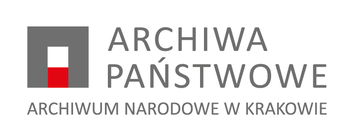 NZP.26.4.2022						Kraków, 27.09..2022Dotyczy: Postępowanie o udzielenie zamówienia na usługę dezynsekcji materiałów archiwalnych metodą anoksji. PROTOKÓŁ Z OTWARCIA OFERTOtwarcie ofert odbyło się w dniu 27.09.2022 r. o godz. 11.00 w Archiwum Narodowym w Krakowie,31-511 Kraków, ul. Rakowicka 22e pokój nr 315Zestawienie złożonych ofertLp.Nazwa i adres wykonawcyCena brutto1Insektum2 Firma Usługowa Dezynfekcja Dezynsekcja Deratyzacja Piotr Janczukowicz, 31-348 Kraków, ul. Józefa Chełmońskiego 206196 800,00 zł.2Zakład Dezynfekcji Dezynsekcji i Deratyzacji Michalik, 33-380 Krynica-Zdrój, ul. ks. Jerzego Popiełuszki 4204 303,00 zł.